化学化工学院开展2016级新生入学教育撰稿人：熊筱晶，摄影：金旭龙 金秋九月，化学化工学院迎来了272名2016级新生。2016年9月8日下午新生的入学第一课在图文信息中心第二报告厅开讲。学院党政领导、系主任、院办主任、实验室主任和全体辅导员参加学院新生入学教育。现任校研究生处处长徐菁利教授作为老院长满怀深情地欢迎了新生的到来，给新生们详细介绍了学院的整体情况，分析了学院在师资队伍、教学条件、就业去向等十大方面的优势，结合自己的人生经历幽默风趣的勉励新生热爱专业、制定规划，丰富多彩的度过大学四年的学习生活。化学化工学院党总支书记刘宇虹给新生们上了第一堂党课，她从大学生为什么要入党、如何端正入党动机、怎样向党组织靠拢等方面做了详细的阐述，并对新生们提出了殷切的希望。化学化工学院学办主任张辉做了军训动员及安全教育，强调了军训的重要意义和必要性，重点讲了之后七天将要展开的军训注意事项以及军训的日常作息。 下午，五个专业系主任还分专业给新生们介绍了专业基本情况以及专业的未来发展，学生们也一一和自己的导师见面，老师们都热心的给予新生们耐心细致的答疑解惑。 期待2016级新生在大学四年的学习生活中收获满满，无悔青春。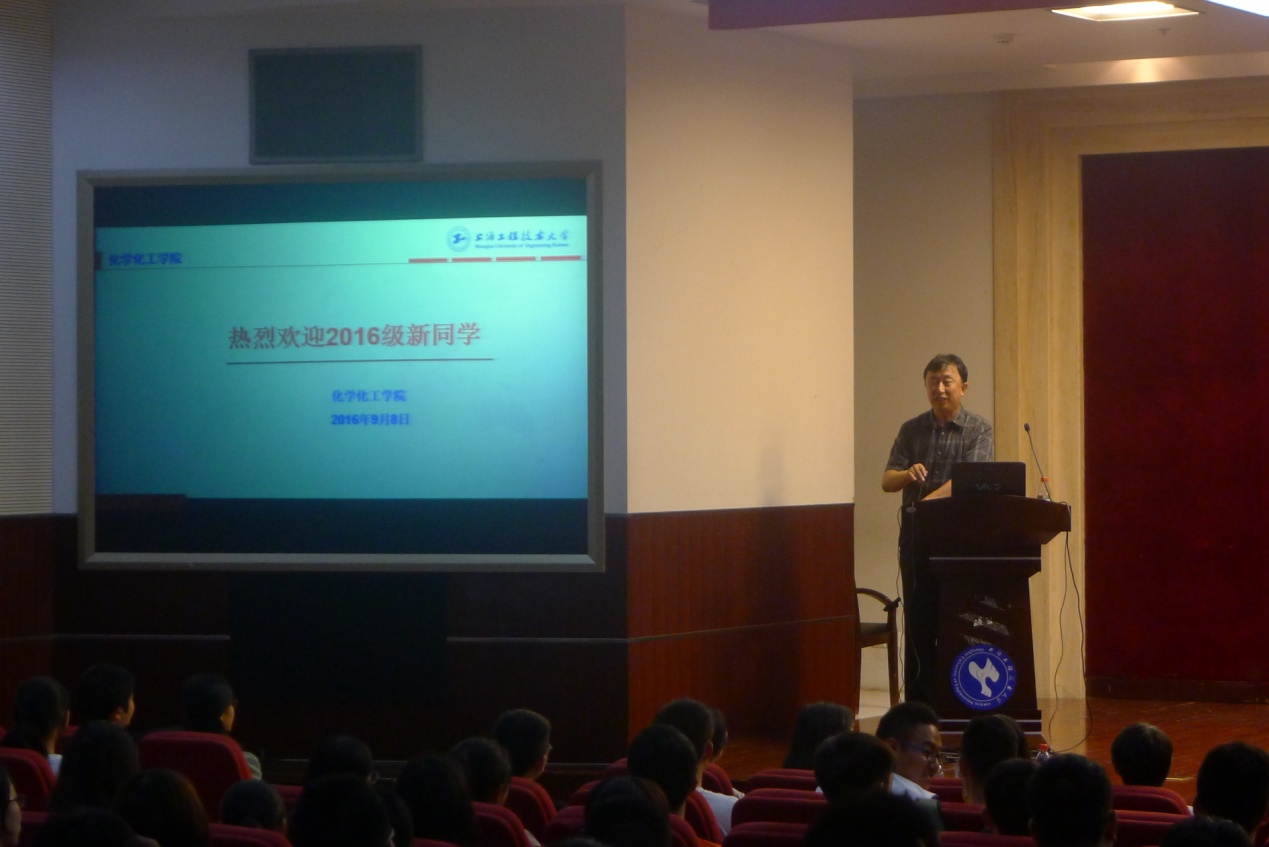 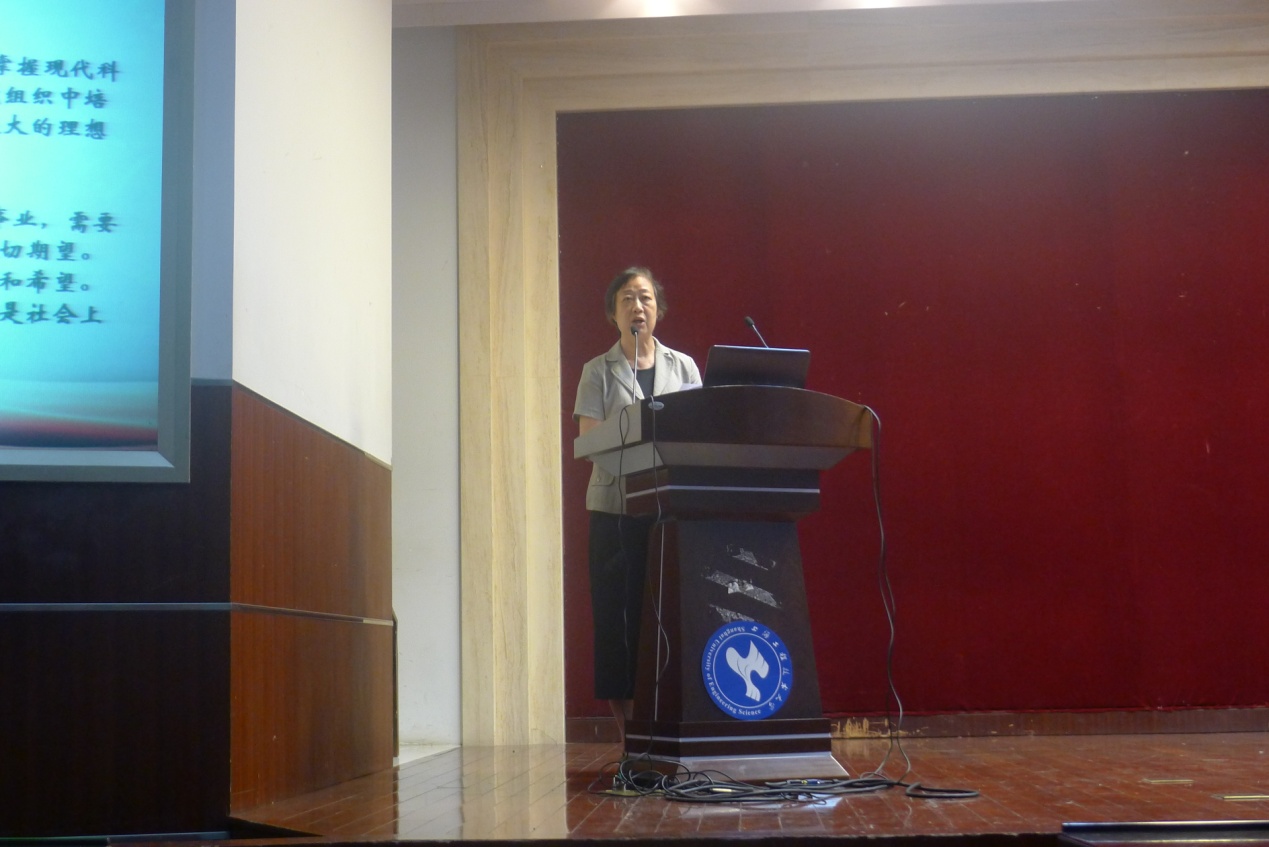 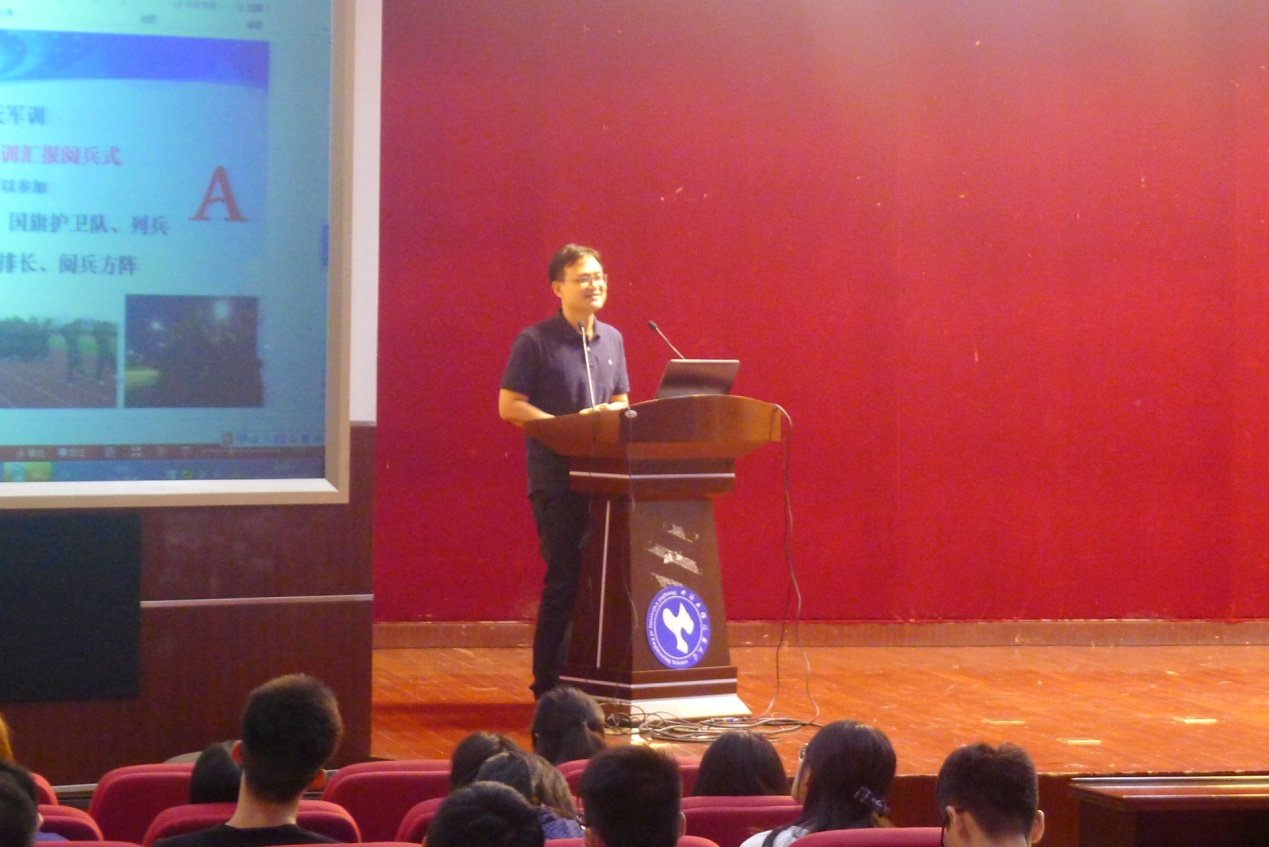 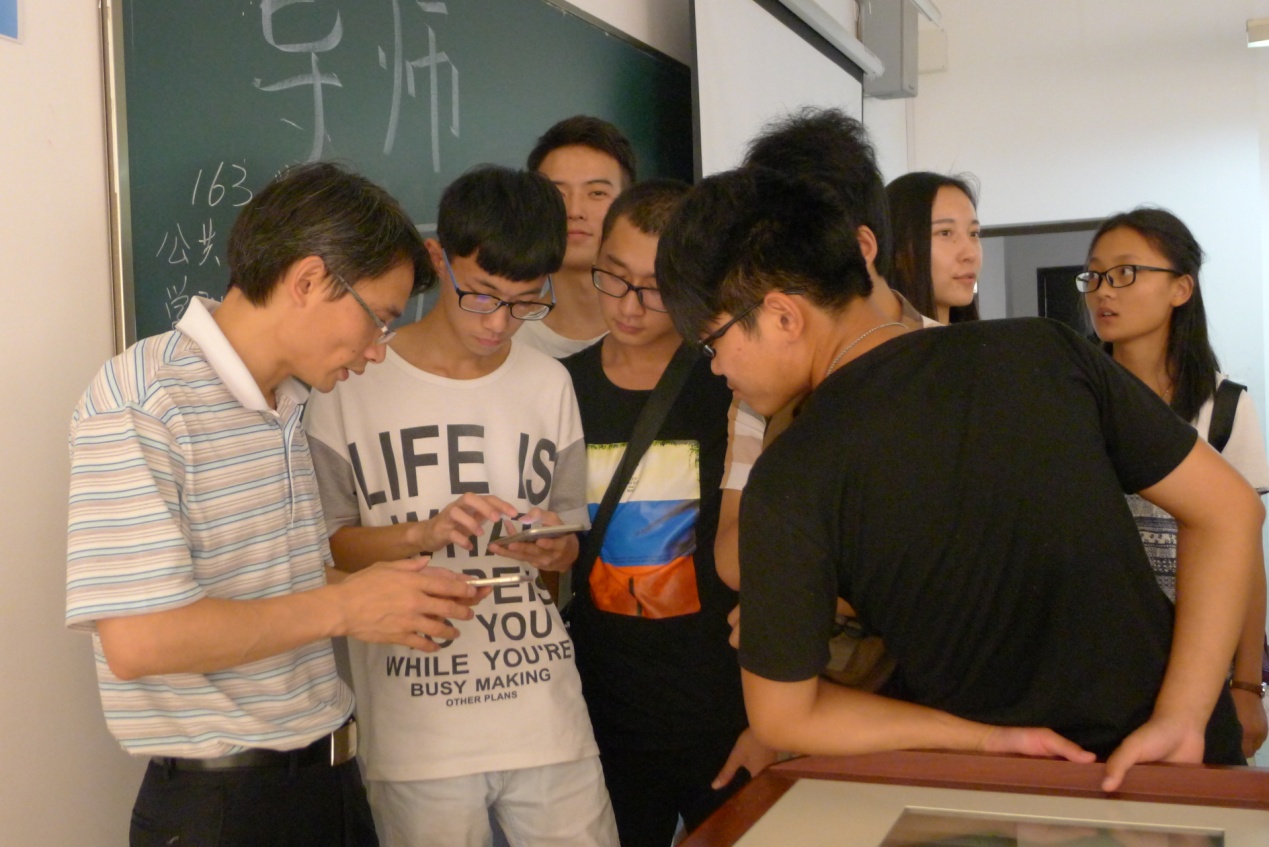 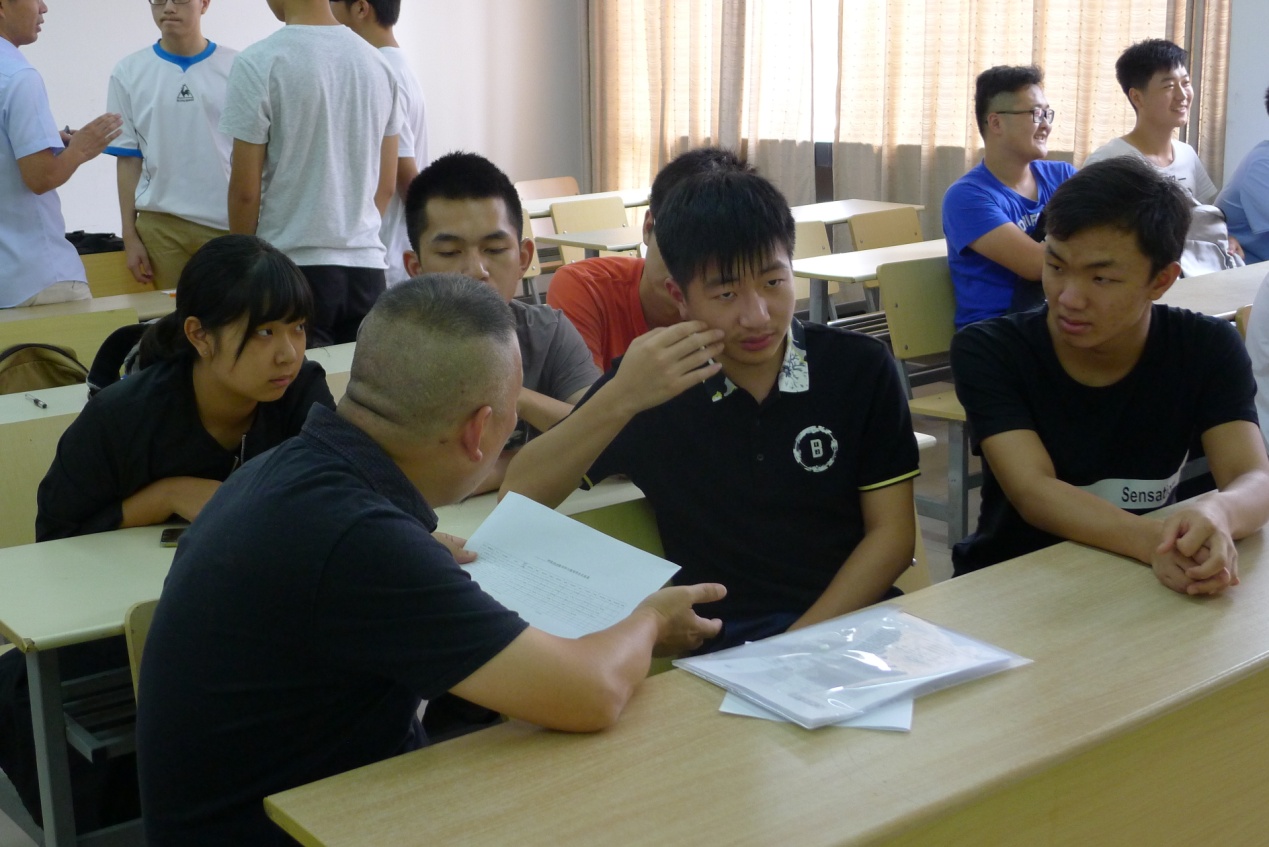 